Creative Education that Empowers and Embraces All 
Uniting the World in PeaceSchool AccreditationA Peace Mala School is committed to placing the vision and message of Peace Mala at the heart-centre of its values system. There are seven keys areas for action that we require your school to provide evidence form in the form below. Please write your evidence in the tables below and include photographs.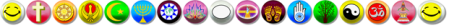 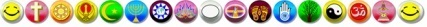 AREA ONEAREA TWOAREA THREEAREA FOURAREA FIVEAREA SIXAREA SEVENThank you for completing your Accreditation Self-Evaluation Form! As soon as we receive this it will be sent to our Board of Trustees and Educational Advisors for approval.We look forward to you joining our growing family of Peace Mala Accredited Schools.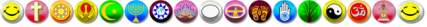 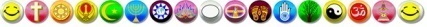 PEACE MALA Registered Office - 122 Clydach Road, Morriston, Swansea SA6 6QB, Wales UK 
Tel: +44 (0) 1792 774225 • E-mail: info@peacemala.org.uk School Name:Date of Submission:Award Aimed For: (delete as appropriate)Bronze / Silver / Gold / PlatinumBecoming a Peace Mala School is part of the whole School Development Plan approved by staff and the Governing Body. This is shared with the whole school community. During every academic year, a chosen year group will study and explore Peace Mala by using the kits and educational materials. This encourages Peace Mala continuity in the school curriculum and ensures that every pupil will have encountered the message and vision of Peace Mala before they leave the school. The school will also share good practice with other schools who are members of the global community of Peace Mala.Suggested ActionsPeace Mala is in the School Development Plan. Peace Mala presentation to Governors. Peace Mala School Assembly with parents invited. Peace Mala activities explained in Parents Evenings. The school has a prominent designated notice board and web pages or newsletter which details Peace Mala activities. These activities are reported in assemblies and at Governors’ Meetings as well as being regularly communicated to parents and the wider community. View the list of Peace Mala schools on our website - join the list and communicate with each other to share good practice.EvidencePlease provide evidence of school development plan, both photographic and written. By engaging with Peace Mala the school is committed to education for global citizenship through the promotion of understanding, respect, friendship, tolerance and peace between all communities, cultures and enlightened, compassionate faiths. Peace Mala promotes and encourages community cohesion.Suggested ActionsLessons and activities on Peace Mala are part of the school curriculum. School assemblies focusing on the Golden Rule.EvidencePlease provide evidence of Peace Malas made and worn by pupils and staff, both photographic, and/or DVD film and written. By using Peace Mala in the classroom, the school supports human rights and helps prevent bullying and all forms of prejudice.Suggested ActionsHolocaust Memorial Day, City of Sanctuary, Show Racism the Red Card, Anti-bullying policy, Presentation by Hate Crime Police Officer, Playground and Lunchtime 'buddies'  Be a Peace Mala friend for the day, engage with CEWC. The school does not need to engage with all of the above.  We would, however, expect them to engage with at least two anti-bullying initiatives over the space of a year.EvidencePlease provide newspaper articles, and photographic and written evidence. Peace Mala encourages the school to raise awareness of issues of global interdependence and encourages active compassion by learners that will lead to positive changes locally and globally.Suggested ActionsRed Nose Day, Children in Need, Teddies4Tragedy, CEWC, Samaritans Purse Shoe Box Campaign, UNICEF day for change, One World Week, One Life, ActionAid, World Vision, Cafod, SCIAF/TROCAIRE, Christian Aid, Muslim Aid, Healing Hearts Sufi Charity, Afritwin, Nelson Mandela Children's Fund.The school does not need to engage with all of the above. We would, however, expect them to work with at least two humanitarian NGOs over the space of a year.EvidencePlease provide newspaper articles, and photographic and written evidence. Peace Mala encourages the celebration of cultural, racial and religious diversity through art, music, drama and dance.Suggested ActionsSpecial assemblies to celebrate cultural and religious festivals. Celebrate One World Week. Links with local faith and cultural communities including churches, mosques, synagogues, gurdwaras and temples.  Links with local Inter-Faith group. Cultural school links with schools in Developing Countries through the British Council.  The school does not need to engage with all of the above. We would, however, expect them to work with at least two initiatives over the space of a year.EvidencePlease provide evidence both photographic and written. With Peace Mala the school actively promotes environmental sustainability, healthy eating,  and respect for all animals and wildlife.Suggested ActionsEco School, Greenpeace Good to be Green initiative, Healthy Eating and Peace Mala Rainbow Foods (as part of the Schools Healthy Eating Initiative), School Eco Council                                                                  RSPCA, WWF Donkey Sanctuary, RSPB, IFAW.The school does not need to engage with all of the above.  We would, however, expect them to work with at least one green initiative, one school healthy eating initiative and one animal NGO over the space of a year.EvidencePlease provide both photographic and written evidence, Eco flag, Schools Healthy Eating Certificate.With Peace Mala the school encourages Peace Education by forming a School Peace Council and engaging in peace activities.Suggested ActionsSchool Peace Council. Take part in the Valentine Peace Project. Celebrate UN International Day of Peace. Make a school peace garden with prayer tree or labyrinth. Lessons in mindfulness/meditation/stilling exercises (see guide to the Peace Mala). Community Peace Box.  Peace Mala Pilgrimage. Using the Peace Mala to pray for world peace (Peace Mala booklet of Peace Prayers). One Day One Choir.The school does not need to engage with all of the above.  We would, however, expect them to work with at least two peace initiativesEvidencePlease provide newspaper articles, and photographic and written evidence. .